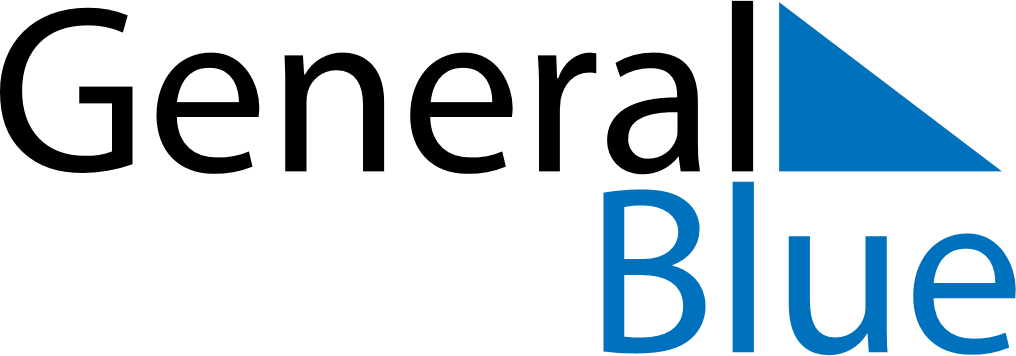 Weekly CalendarMarch 11, 2024 - March 17, 2024Weekly CalendarMarch 11, 2024 - March 17, 2024Weekly CalendarMarch 11, 2024 - March 17, 2024Weekly CalendarMarch 11, 2024 - March 17, 2024Weekly CalendarMarch 11, 2024 - March 17, 2024Weekly CalendarMarch 11, 2024 - March 17, 2024MONDAYMar 11TUESDAYMar 12WEDNESDAYMar 13THURSDAYMar 14FRIDAYMar 15SATURDAYMar 16SUNDAYMar 17